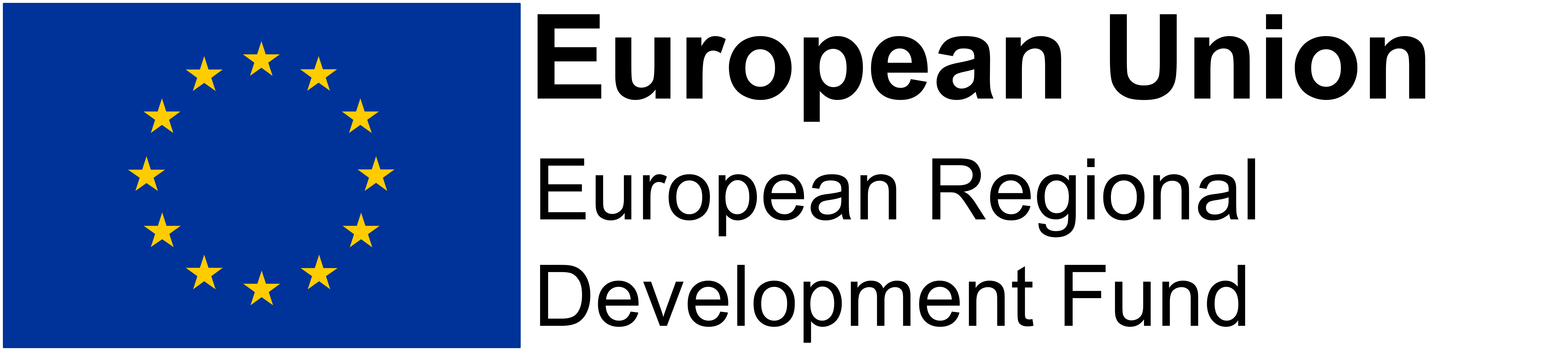 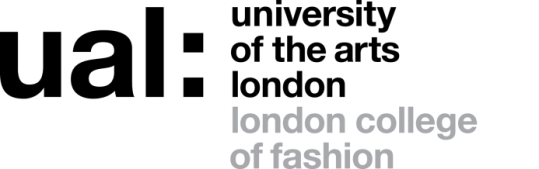 Job Title: Programmes Applications Administrator	 Grade: 3The application form sets out a number of competence questions related to some of the following selection criteria. Shortlisting will be based on your responses to these questions. Please make sure you provide evidence to demonstrate clearly how you meet these criteria.Last updated: February 2017JOB DESCRIPTION AND PERSON SPECIFICATIONJOB DESCRIPTION AND PERSON SPECIFICATIONJOB DESCRIPTION AND PERSON SPECIFICATIONJOB DESCRIPTION AND PERSON SPECIFICATIONJob Title: ERDF Project AdministratorJob Title: ERDF Project AdministratorAccountable to: ERDF OfficerAccountable to: ERDF OfficerContract Length: Fixed term until 30th November 2019Grade: 3Hours per week/FTE:1.0Hours per week/FTE:1.0Weeks per year: AYRSalary: Starting salary £28,839 paSalary: Starting salary £28,839 paCollege/Service: London College of FashionCollege/Service: London College of FashionLocation: London College of Fashion, 182 Mare St, Hackney E8 3RE Location: London College of Fashion, 182 Mare St, Hackney E8 3RE The Fashion & Technology – Emerging Futures (FTEF) project is a £4.8 million initiative sponsored by London College of Fashion in partnership with the European Regional Development Fund (ERDF). The project is delivered through LCF’S business support platform, the Centre for Fashion Enterprise, and project delivery partners Hackney Council and CENTA. Purpose of Role: To support the ERDF Officer in maintaining all ERDF project records, ensuring a full audit trail of project finances and outputs in compliance with ERDF Guidelines. To provide a full administrative service to the ERDF Officer and Project Manager in the delivery of the FTEF project. To provide administrative support to other Project team members as appropriate.The Fashion & Technology – Emerging Futures (FTEF) project is a £4.8 million initiative sponsored by London College of Fashion in partnership with the European Regional Development Fund (ERDF). The project is delivered through LCF’S business support platform, the Centre for Fashion Enterprise, and project delivery partners Hackney Council and CENTA. Purpose of Role: To support the ERDF Officer in maintaining all ERDF project records, ensuring a full audit trail of project finances and outputs in compliance with ERDF Guidelines. To provide a full administrative service to the ERDF Officer and Project Manager in the delivery of the FTEF project. To provide administrative support to other Project team members as appropriate.The Fashion & Technology – Emerging Futures (FTEF) project is a £4.8 million initiative sponsored by London College of Fashion in partnership with the European Regional Development Fund (ERDF). The project is delivered through LCF’S business support platform, the Centre for Fashion Enterprise, and project delivery partners Hackney Council and CENTA. Purpose of Role: To support the ERDF Officer in maintaining all ERDF project records, ensuring a full audit trail of project finances and outputs in compliance with ERDF Guidelines. To provide a full administrative service to the ERDF Officer and Project Manager in the delivery of the FTEF project. To provide administrative support to other Project team members as appropriate.The Fashion & Technology – Emerging Futures (FTEF) project is a £4.8 million initiative sponsored by London College of Fashion in partnership with the European Regional Development Fund (ERDF). The project is delivered through LCF’S business support platform, the Centre for Fashion Enterprise, and project delivery partners Hackney Council and CENTA. Purpose of Role: To support the ERDF Officer in maintaining all ERDF project records, ensuring a full audit trail of project finances and outputs in compliance with ERDF Guidelines. To provide a full administrative service to the ERDF Officer and Project Manager in the delivery of the FTEF project. To provide administrative support to other Project team members as appropriate.Duties and Responsibilities:To support the ERDF Officer in maintaining ERDF project records, ensuring a full audit trail of project finances and outputs in compliance with ERDF Guidelines.To maintain records, including by data entry, for all activities in compliance with ERDF project requirements. To coordinate with the Project Manager and ERDF Officer in the preparation of project evidence and all information required for audits.To assist with the preparation of management information, for both internal and external purposes.To support the project reporting process ensuring data meets the requirements, protocol and scrutiny of ERDF, UAL, and the European Union.Timesheet To maintain timesheet tracker and ensure accurate records are keptTo ensure timely submissions of timesheets from matched staff and external delivery partnersTo collect and maintain accurate records of timesheet evidence in accordance with Grant Conditions and Audit Requirements, ensuring evidence meet the requirements, protocol and scrutiny of ERDF, UAL, and the European Union.  To provide administrative guidance on the completion of timesheets for matched staff and delivery partners.Output Records CoordinationSupport the maintenance of accurate output database(s) working in conjunction with the ERDF Officer and Programmes and Applications AdministratorTo ensure all necessary information regarding the tracking of outputs against delivery targets is communicated to the ERDF Officer and Programmes and Applications AdministratorTo work with the ERDF Officer to verify internal QA of all output evidence against ERDF guidelinesFinancial Administration SupportSupport the ERDF Officer with the administration of financial records, procurement files, and collection of evidence of defrayed activity. Maintain accurate project State aid register in coordination with the ERDF Officer and Programmes and Applications AdministratorTo work with the ERDF Officer to maintain accurate claims record management.To liaise with the ERDF Officer on any financial queries and ensure ERDF procedures are adhered to.Stakeholder EngagementSupport project delivery partners and internal stakeholders with current ERDF procedures and protocols to support the planning, monitoring and reporting of project finances and ensure outputs meet the requirements, protocol and scrutiny of ERDF, UAL, and the European Union. Support project delivery partners, as directed by ERDF Officer, in the implementation and maintenance of robust programme management and monitoring systems in accordance with commissioning, Grant Conditions and Audit Requirements. Support the Project Delivery Team at events To undertake printing, photocopying and compiling materials for distribution as required.To produce letters, reports, and information material as required.To ensure that all materials produced adhere to ERDF requirements and brand guidelines.To provide absence cover, as and when necessary.To perform such duties consistent with your role as may from time to time be assigned to you anywhere within the University.To undertake health and safety duties and responsibilities appropriate to the role.To work in accordance with the University’s Equal Opportunities Policy and the Staff Charter, promoting equality and diversity in your work.To undertake continuous personal and professional development, and to support it through effective use of the University’s Planning, Review and Appraisal scheme and staff development opportunities.To make full use of all information and communication technologies in adherence to data protection policies to meet the requirements of the role and to promote organisational effectiveness.To conduct all financial matters associated with the role in accordance with the University’s policies and procedures, as laid down in the Financial Regulations.To personally contribute towards reducing the university’s impact on the environment and support actions associated with the UAL Sustainability Manifesto (2016 – 2022)Duties and Responsibilities:To support the ERDF Officer in maintaining ERDF project records, ensuring a full audit trail of project finances and outputs in compliance with ERDF Guidelines.To maintain records, including by data entry, for all activities in compliance with ERDF project requirements. To coordinate with the Project Manager and ERDF Officer in the preparation of project evidence and all information required for audits.To assist with the preparation of management information, for both internal and external purposes.To support the project reporting process ensuring data meets the requirements, protocol and scrutiny of ERDF, UAL, and the European Union.Timesheet To maintain timesheet tracker and ensure accurate records are keptTo ensure timely submissions of timesheets from matched staff and external delivery partnersTo collect and maintain accurate records of timesheet evidence in accordance with Grant Conditions and Audit Requirements, ensuring evidence meet the requirements, protocol and scrutiny of ERDF, UAL, and the European Union.  To provide administrative guidance on the completion of timesheets for matched staff and delivery partners.Output Records CoordinationSupport the maintenance of accurate output database(s) working in conjunction with the ERDF Officer and Programmes and Applications AdministratorTo ensure all necessary information regarding the tracking of outputs against delivery targets is communicated to the ERDF Officer and Programmes and Applications AdministratorTo work with the ERDF Officer to verify internal QA of all output evidence against ERDF guidelinesFinancial Administration SupportSupport the ERDF Officer with the administration of financial records, procurement files, and collection of evidence of defrayed activity. Maintain accurate project State aid register in coordination with the ERDF Officer and Programmes and Applications AdministratorTo work with the ERDF Officer to maintain accurate claims record management.To liaise with the ERDF Officer on any financial queries and ensure ERDF procedures are adhered to.Stakeholder EngagementSupport project delivery partners and internal stakeholders with current ERDF procedures and protocols to support the planning, monitoring and reporting of project finances and ensure outputs meet the requirements, protocol and scrutiny of ERDF, UAL, and the European Union. Support project delivery partners, as directed by ERDF Officer, in the implementation and maintenance of robust programme management and monitoring systems in accordance with commissioning, Grant Conditions and Audit Requirements. Support the Project Delivery Team at events To undertake printing, photocopying and compiling materials for distribution as required.To produce letters, reports, and information material as required.To ensure that all materials produced adhere to ERDF requirements and brand guidelines.To provide absence cover, as and when necessary.To perform such duties consistent with your role as may from time to time be assigned to you anywhere within the University.To undertake health and safety duties and responsibilities appropriate to the role.To work in accordance with the University’s Equal Opportunities Policy and the Staff Charter, promoting equality and diversity in your work.To undertake continuous personal and professional development, and to support it through effective use of the University’s Planning, Review and Appraisal scheme and staff development opportunities.To make full use of all information and communication technologies in adherence to data protection policies to meet the requirements of the role and to promote organisational effectiveness.To conduct all financial matters associated with the role in accordance with the University’s policies and procedures, as laid down in the Financial Regulations.To personally contribute towards reducing the university’s impact on the environment and support actions associated with the UAL Sustainability Manifesto (2016 – 2022)Duties and Responsibilities:To support the ERDF Officer in maintaining ERDF project records, ensuring a full audit trail of project finances and outputs in compliance with ERDF Guidelines.To maintain records, including by data entry, for all activities in compliance with ERDF project requirements. To coordinate with the Project Manager and ERDF Officer in the preparation of project evidence and all information required for audits.To assist with the preparation of management information, for both internal and external purposes.To support the project reporting process ensuring data meets the requirements, protocol and scrutiny of ERDF, UAL, and the European Union.Timesheet To maintain timesheet tracker and ensure accurate records are keptTo ensure timely submissions of timesheets from matched staff and external delivery partnersTo collect and maintain accurate records of timesheet evidence in accordance with Grant Conditions and Audit Requirements, ensuring evidence meet the requirements, protocol and scrutiny of ERDF, UAL, and the European Union.  To provide administrative guidance on the completion of timesheets for matched staff and delivery partners.Output Records CoordinationSupport the maintenance of accurate output database(s) working in conjunction with the ERDF Officer and Programmes and Applications AdministratorTo ensure all necessary information regarding the tracking of outputs against delivery targets is communicated to the ERDF Officer and Programmes and Applications AdministratorTo work with the ERDF Officer to verify internal QA of all output evidence against ERDF guidelinesFinancial Administration SupportSupport the ERDF Officer with the administration of financial records, procurement files, and collection of evidence of defrayed activity. Maintain accurate project State aid register in coordination with the ERDF Officer and Programmes and Applications AdministratorTo work with the ERDF Officer to maintain accurate claims record management.To liaise with the ERDF Officer on any financial queries and ensure ERDF procedures are adhered to.Stakeholder EngagementSupport project delivery partners and internal stakeholders with current ERDF procedures and protocols to support the planning, monitoring and reporting of project finances and ensure outputs meet the requirements, protocol and scrutiny of ERDF, UAL, and the European Union. Support project delivery partners, as directed by ERDF Officer, in the implementation and maintenance of robust programme management and monitoring systems in accordance with commissioning, Grant Conditions and Audit Requirements. Support the Project Delivery Team at events To undertake printing, photocopying and compiling materials for distribution as required.To produce letters, reports, and information material as required.To ensure that all materials produced adhere to ERDF requirements and brand guidelines.To provide absence cover, as and when necessary.To perform such duties consistent with your role as may from time to time be assigned to you anywhere within the University.To undertake health and safety duties and responsibilities appropriate to the role.To work in accordance with the University’s Equal Opportunities Policy and the Staff Charter, promoting equality and diversity in your work.To undertake continuous personal and professional development, and to support it through effective use of the University’s Planning, Review and Appraisal scheme and staff development opportunities.To make full use of all information and communication technologies in adherence to data protection policies to meet the requirements of the role and to promote organisational effectiveness.To conduct all financial matters associated with the role in accordance with the University’s policies and procedures, as laid down in the Financial Regulations.To personally contribute towards reducing the university’s impact on the environment and support actions associated with the UAL Sustainability Manifesto (2016 – 2022)Duties and Responsibilities:To support the ERDF Officer in maintaining ERDF project records, ensuring a full audit trail of project finances and outputs in compliance with ERDF Guidelines.To maintain records, including by data entry, for all activities in compliance with ERDF project requirements. To coordinate with the Project Manager and ERDF Officer in the preparation of project evidence and all information required for audits.To assist with the preparation of management information, for both internal and external purposes.To support the project reporting process ensuring data meets the requirements, protocol and scrutiny of ERDF, UAL, and the European Union.Timesheet To maintain timesheet tracker and ensure accurate records are keptTo ensure timely submissions of timesheets from matched staff and external delivery partnersTo collect and maintain accurate records of timesheet evidence in accordance with Grant Conditions and Audit Requirements, ensuring evidence meet the requirements, protocol and scrutiny of ERDF, UAL, and the European Union.  To provide administrative guidance on the completion of timesheets for matched staff and delivery partners.Output Records CoordinationSupport the maintenance of accurate output database(s) working in conjunction with the ERDF Officer and Programmes and Applications AdministratorTo ensure all necessary information regarding the tracking of outputs against delivery targets is communicated to the ERDF Officer and Programmes and Applications AdministratorTo work with the ERDF Officer to verify internal QA of all output evidence against ERDF guidelinesFinancial Administration SupportSupport the ERDF Officer with the administration of financial records, procurement files, and collection of evidence of defrayed activity. Maintain accurate project State aid register in coordination with the ERDF Officer and Programmes and Applications AdministratorTo work with the ERDF Officer to maintain accurate claims record management.To liaise with the ERDF Officer on any financial queries and ensure ERDF procedures are adhered to.Stakeholder EngagementSupport project delivery partners and internal stakeholders with current ERDF procedures and protocols to support the planning, monitoring and reporting of project finances and ensure outputs meet the requirements, protocol and scrutiny of ERDF, UAL, and the European Union. Support project delivery partners, as directed by ERDF Officer, in the implementation and maintenance of robust programme management and monitoring systems in accordance with commissioning, Grant Conditions and Audit Requirements. Support the Project Delivery Team at events To undertake printing, photocopying and compiling materials for distribution as required.To produce letters, reports, and information material as required.To ensure that all materials produced adhere to ERDF requirements and brand guidelines.To provide absence cover, as and when necessary.To perform such duties consistent with your role as may from time to time be assigned to you anywhere within the University.To undertake health and safety duties and responsibilities appropriate to the role.To work in accordance with the University’s Equal Opportunities Policy and the Staff Charter, promoting equality and diversity in your work.To undertake continuous personal and professional development, and to support it through effective use of the University’s Planning, Review and Appraisal scheme and staff development opportunities.To make full use of all information and communication technologies in adherence to data protection policies to meet the requirements of the role and to promote organisational effectiveness.To conduct all financial matters associated with the role in accordance with the University’s policies and procedures, as laid down in the Financial Regulations.To personally contribute towards reducing the university’s impact on the environment and support actions associated with the UAL Sustainability Manifesto (2016 – 2022)Key Working Relationships: Managers and other staff, and external partners, suppliers etc; with whom regular contact is required:  Key Working Relationships: Managers and other staff, and external partners, suppliers etc; with whom regular contact is required:  Key Working Relationships: Managers and other staff, and external partners, suppliers etc; with whom regular contact is required:  Key Working Relationships: Managers and other staff, and external partners, suppliers etc; with whom regular contact is required:  Specific Management ResponsibilitiesBudgets: NoStaff: NoOther: NoSpecific Management ResponsibilitiesBudgets: NoStaff: NoOther: NoSpecific Management ResponsibilitiesBudgets: NoStaff: NoOther: NoSpecific Management ResponsibilitiesBudgets: NoStaff: NoOther: NoPerson Specification Person Specification Specialist Knowledge/ QualificationsEducated to undergraduate degree level or with equivalent relevant experienceRelevant Experience Administration experienceExperience working in an office environment within a teamExperience of compliance and Quality Assurance (QA)Collating and recording time sheetsExperience of following set financial procedures and processesExperience of working in a fast paced customer focused environmentHigh level of competency in Microsoft Word, Excel and Outlook and use of the web/ internetHighly organisedCommunication SkillsCommunicates effectively orally, in writing and/or using visual mediaPlanning and Managing ResourcesPlans, prioritises and organises work to achieve objectives on timeTeamworkWorks collaboratively in a team and where appropriate across or with different professional groupsStudent Experience or Customer ServiceProvides a positive and responsive student or customer serviceCreativity, Innovation and Problem Solving Uses initiative or creativity to resolve problems